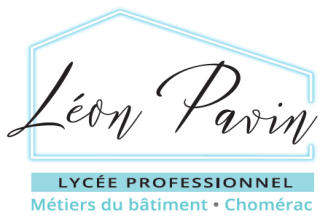 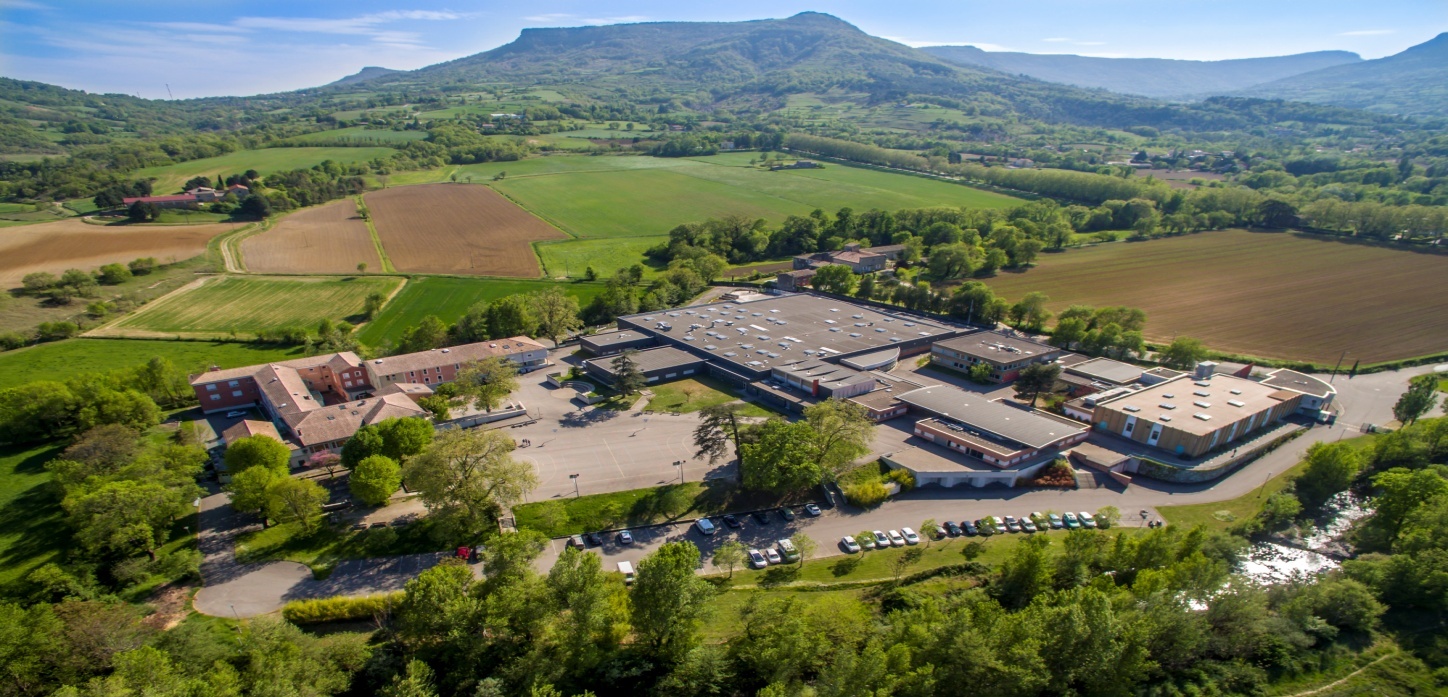 Lycée professionnel Léon PAVIN 07 CHOMERACNouvelles journées « PORTES OUVERTES VIRTUELLES »19 et 20 mai 2021 de 18h à 20hPrésentation du lycée : accès, internat filles-garçons,…………….Présentation des formations, des débouchésAnimation Vie lycéenne : Maison des lycéensVous trouverez toutes les informations nécessaires à cette visite virtuelle à compter du 12 mai sur le site du lycée http://leon-pavin.ent.auvergnerhonealpes.fr/ 